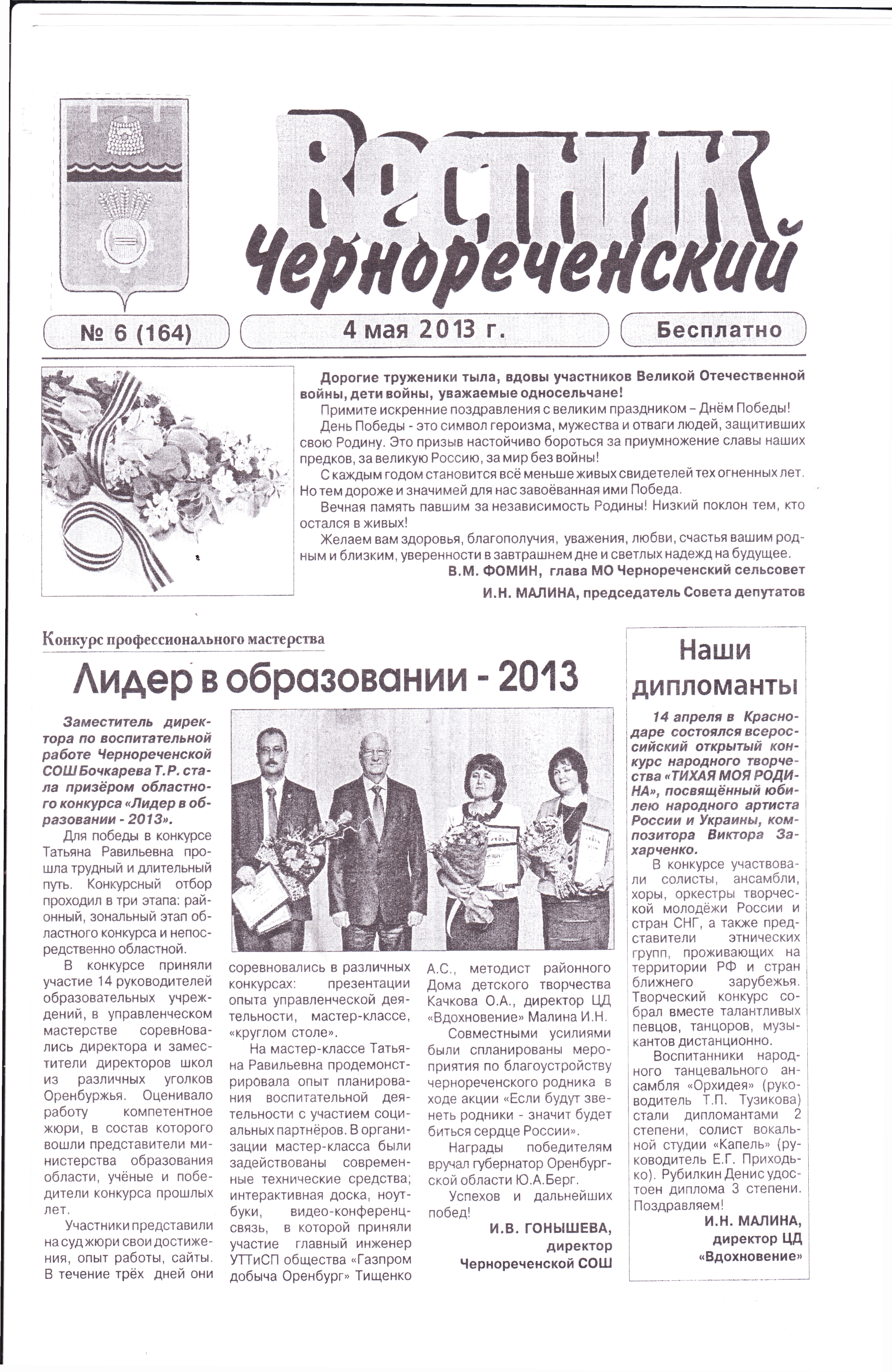 Газета «Чернореченский вестник» №6, 4 мая 2013г.